Современные воспитательные технология и их применение в работе классного руководителя«Целостный педагогический  процесс – это процесс,в  котором  воедино  слиты  «воспитывающее  обучение»и «обучающее  воспитание».  А. ДистервергСлайд 1Уважаемые коллеги, наш педсовет мы посвятим современным технологиям воспитания.Какой же ребенок не мечтает оказаться на месте взрослого? Ведь иногда так хочется пофантазировать, представить себя на месте учителя или даже строгого директора. В мечтах ребенок чувствует себя взрослым. Вспоминая детство, каждый из нас часто воспроизводит события, связанные с жизнью в школьные годы. Добрая память осталась о том педагоге, с которым связаны радостные минуты общения, который помогал в решении личностных проблем, в выборе жизненного пути, был интересной личностью. Чаще всего это классный руководитель. Он действительно ближе всех стоит к ребенку в педагогическом коллективе школы. Современные детиобладают уникальными особенностями и во многом отличаются от детей прошлого века. Физиологически и психологически они не похожи на своих родителей, что вызывает трудности в их воспитании.Деятельность современного классного руководителя является важнейшим звеном в воспитательной системе учебного заведения, основным механизмом реализации индивидуального подхода к воспитанникам. Классный руководитель прогнозирует, анализирует, организует, контролирует повседневную жизнь и деятельность учащихся своего класса. Современный классный руководитель в своей деятельности применяет не только известные формы воспитательной работы, но и включает в свою практику новые технологии в работе с ученическим коллективом. Формы работы определяются, исходя из педагогической ситуации. Количество форм бесконечно: беседы, дискуссии, игры, состязания, походы и экскурсии, конкурсы, общественно полезный и творческий труд, художественно-эстетическая деятельность, ролевой тренинг и т.д. Слайд 2Настоящий классный руководитель, владеющий технологией своей деятельности, - это мудрый воспитатель, который умеет видеть в каждом своем воспитаннике личность неповторимую, уникальную. Классный руководитель проектирует воспитательную систему класса вместе с детьми с учетом их интересов, способностей, пожеланий, взаимодействует с родителями. Классный руководитель интересуется вопросами, волнующими современную молодежь, изучает новинки информационных технологий. Работа классного руководителя будет более эффективна, если ее осуществлять систематически и всегда помнить, что есть мощное орудие - коллектив детей, ведь ученика воспитывает дух коллектива.Притча«Для того чтобы воспитать хорошего человека, надо каждый день в течение 10 лет давать ему 4 урока - урок здоровья, урок  любви, урок мудрости, урок труда»   А когда спросили, какой урок самый важный и самый трудный, мудрец, не задумываясь, ответил: «Урок любви! Потому,  что без любви  никому не нужны ни здоровье, ни мудрость, ни труд! Зачем  всё это человеку, если нет в его душе любви: к своему ближнему, к работе, к своему телу».Я не изменяю своему принципу: «Сначала любовь, понимание и принятие человека, затем сотрудничество и сотворчество, взаимодействие, направленное на развитие, коррекцию проблем и недостатков».Я:принимаю ребенка таким, каков он есть, с его слабостями и недостатками, стремлениями и темпераментом;понимаю, что современный человек будет тогда успешен, когда он интеллектуально развит и умеет адекватно адаптироваться в быстро меняющемся мире;но в тоже время принимаю, что для воспитания детей нужен не великий ум, а большое сердце, способность к общению, к признанию равенства души;потихоньку, не ожидая быстрых результатов, учу маленького человека понимать и чувствовать другого человека;иду вместе с детьми по пути их взросления, именно вместе, а не рядом, именно участвуя, а не наблюдая.Могу считать себя счастливым человеком потому, что у меня в моей любимой и важной работе есть две крепкие опоры, без которых ничего не получилось бы. Во-первых, это глубокие, прекрасные традиции нашей школы, которую я сама закончила. Второй опорой для меня всегда были родители. Без них я не смогла бы состояться как классный руководитель.    У педагога есть трудная, но очень важная миссия - быть классным руководителем. Одни считают ее дополнением к своей преподавательской работе, другие - наоборот, самой главной. Как бы ни была трудна эта деятельность, она, несомненно, нужна детям, поскольку основное структурное звено в школе - это класс. Именно в нем зарождается интерес к учебе, формируются социальные отношения между детьми. Класс представляет собой систему, которая помогает реализовать заботу о социальном благополучии детей, решать проблему их досуга, сплачивать коллектив, формировать соответствующую эмоциональную атмосферу. Организатором деятельности учеников в классе, координатором воздействий был и остается классный руководитель. Задача классного руководителя - создавать условия для саморазвития учащихся. Цветок растет сам. Его не надо тянуть за верхушку, «пихать» и «пинать». Его надо поливать, обогревать и освещать солнцем. Ему нужно создавать условия, удовлетворяя его внутренние нужды и запросы. И тогда растение будет здоровым, как ему предписано быть природой. Ребенок - росток человеческий. В нем изначально заложено неуемное стремление к развитию. Цель становящейся личности - утвердить свое уникальное «я», выявить свое неповторимое предназначение. А цель педагога помочь ему в этом.Думаю, вы со мной согласитесь, что эффективность нашей работы напрямую зависит от нашего общения с учащимися. Именно, через общение учитель организует поведение и деятельность учащихся, оценивает их работу и поступки, информирует о происходящих событиях, вызывает соответствующие переживания по поводу поступков, помогает преодолеть трудности, не потерять веру в свои возможности.Педагогический процесс должен гарантировать достижение поставленных целей. Овладение педагогическими технологиями, умение самостоятельно разрабатывать конкретные воспитательные и образовательные технологии позволяет педагогу наилучшим образом осуществлять профессиональную деятельность, быстрее стать мастером своего дела.Главной задачей своей считаю создание в классе единого коллектива детей и родителей. На мой взгляд, именно классный руководитель может стать тем связующим звеном, своеобразным координатором, который способен сплотить этот коллектив.В своей педагогической деятельности я исхожу  из такого определения воспитания:  «Воспитание – целенаправленная деятельность, осуществляемая в системе образования, ориентированная на создание условий для развития и духовно-ценностной ориентации обучающихся на основе общечеловеческих и отечественных ценностей, оказания им помощи в жизненном самоопределении, нравственном, гражданском и профессиональном становлении».Чтобы  процесс воспитания проходил успешно, безболезненно для ребенка,     вокруг него должна быть создана такая атмосфера, где  ему будет так же хорошо и уютно, как в семье, где его любят, ценят, где о нем будут заботиться настолько, что он станет интересен себе и другим. Стараюсь приложить все усилия, чтобы ребенок, перешагивая порог школы, почувствовал, что  там его ждут.      Воспитанника должна окружать красота, игра, фантазия, творчество. Самое высокое творчество – это раскрытие и реализация каждым   своих потенциальных возможностей. Поэтому моя  педагогическая позиция заключается в принятии ребенка как личности, признании его индивидуального своеобразия, его права проявлять свое  «Я».  Используя слово, дело и наблюдение, я, как классный руководитель, создаю  условия, чтобы ребенок в той или иной мере проявил себя.Слайд 3Исходя из этого, целью моей работы на этот учебный год является формирование у детей навыков самостоятельной деятельности, социальной ответственности, способности чувствовать, понимать себя и другого человека; формирование целостной психологической основы обучения и, в частности, формирование у учащихся положительного отношения и интереса к учению.Для достижения указанной цели решаются следующие задачи:Создать условия для успешной адаптации детей к школьным условиям, снижению школьной тревожности.Формировать интерес к процессу и содержанию учебной деятельности.Создать условия для развития нравственных качеств личности.Формировать коммуникативные навыки, работать над созданием ученического коллектива.Создать условия для раскрытия творческого потенциала детей.Воспитывать у учащихся стремление к ведению здорового образа жизни, развивать это стремление во внутреннююпотребность каждого ученика.Воспитывать чувство ответственности и гордости за свою страну, готовность к защите её свободы и независимости.Для решения поставленных задач были выбраны соответствующие мероприятия, классные часы, беседы с родителями, ежедневный контроль  над культурой поведения, создание комфортной обстановки, способствующей развитию познавательной активности, уважительного отношения к сверстникам и взрослым.С первых дней пребывания в школе было видно, что есть дети застенчивые, упрямые, грубоватые в общении, не реагирующие на замечания. Дети разных способностей, разного уровня работоспособности  и воспитания.   Нужно было помочь ребятам наиболее безболезненно адаптироваться к новым условиям жизнедеятельности, а именно к школьному распорядку.   Поэтому главной задачей было способствовать организации положительной атмосферы в классе, позволяющей лёгкой адаптации детей к школе.  Ставя перед собой данную задачу, я прогнозировала следующие результаты: изучить характерные особенности детей, определить школьную мотивацию, вести наблюдения и по мере необходимости корректировать процесс адаптации первоклассников.  Самым главным для решения этой задачи было – умение найти «общий язык» с родителями и детьми.  С этой целью, во-первых, я провела анкетирование родителей «Давайте знакомиться». В данной анкете родители сообщили необходимые сведения о себе и своей семье. Всем  родителям был дан мой номер телефона, по которому, они могли бы со мной связаться в любое время и по любому вопросу.     Следующей задачей, которая очень тесно переплетается с первой задачей – это работа по формированию классного коллектива, через активизацию деятельности каждого ребёнка. Работая с детским коллективом всегда очень важно знать, как относятся друг к другу все ребята, что значит ли для них коллектив, в котором они находятся длительное время вместе, каковы особенности взаимоотношений.     Дело это было нелегкое, т.к. необходимо было учитывать как возрастные психологические особенности младших школьников, так и специфику данного класса. Учащиеся класса энергичны, пытливы, с удовольствием берутся за любое дело, проявляют творческий подход, но часто не доводят дело до конца. Наряду с этим дети нетерпимы, стремятся к лидерству, не имея для этого необходимых качеств. Считаю, что прогнозируемый результат, по начальному формированию классного коллектива достигнут, но не в полном объёме. Буду организовывать деятельность классного коллектива, способствующую развитию творческого потенциала каждого ребенка, через систему различных поручений в классе. Ещё одна немало важная задача  - это воспитание  здорового образа жизни через систему оздоровительных мероприятий.     Планируя спортивно-оздоровительную работу, я прогнозировала следующий результат: сформировать у учащихся необходимые знания, умения и навыки здорового образа жизни; укрепление здоровья детей  и возможность сохранения его, как следствие этого, снижение риска заболеваний.  Дети в моём классе подвижны, шумны. Поэтому свою работу на этапе адаптации первоклассников вижу в их сплочении, привитии интереса к учёбе, желания идти в школу, кроме этого необходимо познакомить и приучить ребят к правилам поведения в школе.Классный коллектив находится на стадии становления.Поэтому воспитательная работа была направлена на формирование уровня сплоченности коллектива.Воспитательная работа в классном коллективе сложна и многообразна: это воспитание в процессе обучения, воспитание в обществе и коллективе, семье и школе, это самовоспитание и перевоспитание, это многообразная воспитательная работа в процессе труда, игры, общения, общественной деятельности, самодеятельности, самотворчества и самоуправления. Изучив психологические и физиологические особенности каждого ребенка, особенности характера, интересов и склонностей, шаг за шагом, изо дня в день я открываю для себя каждого ребенка. В моем классе немного учеников, но все они очень разные, каждый со своим характером, каждый со своим «я»,  все они такие замечательные! В работе с детьми использую разные формы (индивидуальные, групповые и коллективные) и методы работы.Воспитательная работа в классе – многоплановая и разносторонняя, направленная на раскрытие возможностей каждого ребенка, на развитие их индивидуальных способностей, талантов, познавательных интересов, инициативы. По всем направлениям деятельности проводятся разнообразные мероприятия: классные часы, беседы соревнования, праздники, встречи,конкурсы.Слайд 4Воспитательная работа в классе строится по следующим направлениям:1.Гражданско-патриотическое2.Интеллектуальное3.Духовно-нравственное4.Художественно-эстетическое5.Общекультурное6.Социальное7.Спортивно-оздоровительное8.Экологическое и трудовое9.Семья и школа                       Гражданско-патриотическое направлениеРаботая с детьми в этом направлении, стараюсь воспитывать у младшего поколения любовь к своему Отечеству, к традициям и истории своей страны (родного края), своего хутора (Родине), к родному краю, бережного отношения к народным традициям, обычаям, уважения к историческому прошлому страны, воспитание у детей патриотизма, формирование гражданских позиций. В этом мне помогла внеурочная деятельность «Доноведение».Были проведены  уроки «Род, родные, Родина. В единстве сила». «Государственные символы России». Выставка рисунков «Я живу в России». Всё это стало неотъемлемой частью воспитательной работы в классе, воспитывают в них дух патриотизма, помогают выработать твердый характер и силу воли. Интеллектуальное направлениеЭто участие в творческих конкурсах, в онлайн-олимпиадах, интеллектуальных викторинах на классных часах, что позволяет учащимся активизировать свою мыслительную  деятельность, развивать творческие способности, совершенствовать полученные умения и навыки. В этом направлении дети показывают неплохие результаты. Занятость детей во внеурочное время составляет 100% , а также мои дети посещают кружки.Духовно-нравственное направлениеБольшую работу веду по приобщению детей к духовно-нравственным истокам, традициям, ценностям. Был проведён Урок Мира, посвященный 95 лет Семикаракорскому району. Конкурс рисунков «Мой друг», «Моя малая Родина».Конкурс рисунков «Мой друг». Эти мероприятия способствуют развитию у учащихся интереса к истории своей страны, своей малой родины.  Стало уже моей традицией приглашать на классные часы работников поселковой библиотеки. Был проведён библиотечный час. Выставка книг. С хорошей подготовкой прошли новогодние праздники. Дети своими руками изготовляли бумажными снежинками, гирлянды, ёлочными игрушками. Выучили стихи и песни. Разучили новые танцы. Все учащиеся участвовали в конкурсе рисунков. Следует отметить, что каждый ученик пришёл на новогодний праздник в  костюме. За хорошую подготовку и проведение праздника дети получили от Деда Мороза сладкие подарки.Художественно-эстетическое направлениеЭто направление деятельности является для многих моих ребят формой активного самовыражения, раскрытия талантов, позволяя каждому ребенку заявить о себе: «А вот и я!» Ребята учились быть добрыми, милосердными,  вежливыми, дружными, учились отличать плохие поступки от хороших во время бесед: «Кто я? Какие мы?», классный час «День мира, добра и толерантности»,  конкурсы рисунков, стихов, подготовка к проведению праздников – все это еще больше сближает детей, делает их участниками одного действия, направленного надостижение единой цели. Был проведён классный час «Мир моих увлечений». Здесь дети раскрываются как-то по-особенному: каждому хочется больше рассказать о себе, заинтересовать других своим увлечением, порадовать всех своими успехами и достижениями. Общекультурное направлениеВ процессе этого направления мною были проведены такие мероприятия: Праздник первоклассников «Посвящение в юные пешеходы».Одним из основных направлений в формировании личности и коллектива является работа над культурой поведения, дисциплиной.  Навыки взаимоотношений между людьми, культура поведения в общественных местах формировались во время проведения классных часов и бесед: «Правилаповедения в школе и общественных местах». «Как надо себя вести в столовой», «Как надо вести себя в библиотеке, и как правильно нужно обращаться с книгой», «Дружба начинается с улыбки» комплименты», «Поговорим о дружбе».   Наблюдаются сдвиги в плане осознания правил и норм поведения, но на практике дети не всегда ведут себя, как следовало бы. Социальное направлениеВ течение 2-х четвертей  проводились инструктажи по правилам поведения на уроке, перемене, улице.  Велась работа по формированию сознательной дисциплины в столовой. Проведена беседа о пользе каши и правилах поведения и гигиены во время еды, уважении к труду работников столовой, уважении к хлебу, по Дружбе национальностей.                           Спортивно-оздоровительное направлениеФормирование здорового образа жизни, сохранение и укрепление учащимися здоровья являются  одной из важнейших задач.В классе ведется большая работа по воспитанию желания вести здоровый образ жизни, укрепления здоровья.Ежедневно проводятся физкультминутки на уроках, связанные с укреплением зрения, снятия физической усталости. Были проведены беседы «Мой путь от школы до дома», «Мой распорядок дня», «Осторожно! Тонкий лед!», «Внимание! Фейерверк»,  «Личная безопасность на улице и дома», «Велосипед. Правила езды на велосипеде».В осенний период проводим подвижные игры на свежем воздухе, эстафеты.Очень важная роль в нашем классе отводится укреплению здоровья учащихся и развитию физической силы и ловкости. Участие в спортивных мероприятиях и соревнованиях, проведение Дня здоровья. Привлечение учащихся к здоровому образу жизни сказывается на снижении уровня заболеваемости. У меня в течение 2-х четвертей (болеющих было 1 – 2).   Экологическое и трудовое направлениеЭкологическое воспитание играет немаловажную роль в воспитании ребенка. беседы об отношении к «друзьям нашим меньшим», конкурс рисунков «Они нуждаются в нашей защите». Рейд «Генеральная уборка класса перед каникулами». Акция «Поможем зимующим птицам», – все это способствовало воспитанию у детей бережного отношения к природе, животным.  Дежурство по классу, уборка классной комнаты, уход за комнатными растениями, приобщаю ребят  к общественной работе, воспитываю сознательное отношение к своим обязанностям.                                                     Семья и школаДля большинства моих воспитанников школа – это второй дом, здесь они проводят большую часть времени. Уроки, классные часы, внеклассные мероприятия, занятия в кружках, – все это объединяет их вместе. Взрослея, они начинают понимать, что значит школа в их жизни.    Родители учеников принимают самое активное участие в жизни класса, помогают в подготовке и проведении различных мероприятий, конкурсах. Хочется отметить, что многие из родителей, окончив Висловскую школу, привели сюда и своих детей, а это вдвойне приятно. Очень активно работает родительский комитет, ни одно классное мероприятие не остается без внимания родителей. Работая в тесном контакте с родителями учащихся, используя при этом разнообразные формы работы (анкетирование, родительские собрания, посещение семей, беседы) мне удается решать многие возникающие проблемы. Но не до конца. Так как класс большой, а значит и родителей больше, а значит и проблем в классе больше.  Отрадно отметить, что многие творческие задания к классным часам или школьным конкурсам и мероприятиям дети выполняют совместно с родителями. Родители – это мои помощники, единомышленники в деле воспитания наших детей. Главное – действовать в одном направлении, тогда воспитание будет эффективным.Проводится работа с родителями. На организационном собрании выбрали членов родительского комитета. Тема второго родительского собрания «Адаптация первоклассников к школе». Я  рассказала, как у детей протекает адаптация, дала рекомендации, индивидуальные консультации. За 2-е четверти были проведены 4 родительских собрания. Родители были привлечены к украшению классного кабинета, организации новогодних подарков.  Проведена беседа  об итогах полугодия, инструктаж по ТБ перед уходом в зимние каникулы, о посещаемости уроков и сохранности учебников.Считаю, что работа с родителями даёт свои результаты. Об этом свидетельствует высокая явка родителей на собрания, заинтересованность делами класса, активное участие в жизнедеятельности класса.Встаёт вопрос об эффективности применяемых в воспитании технологий и выборе продуктивных технологий. Что же такое воспитательная технология?Слайд 5Внеклассная работа — это хорошая возможность для организации межличностных отношений в классе, между школьниками и классным руководителем с целью создания ученического коллектива и органов ученического самоуправления.Технология – это система совокупности знаний, умений, навыков, методов, способов деятельности и алгоритм, научная разработка решения каких-либо проблем.Воспитательная технология – совокупность форм, методов, способов, приемов обучения и воспитательных средств, позволяющих достигать поставленных воспитательных целей. Это один из способов воздействия на процессы развития, обучения и воспитания ребенка.Слайд 6Педагогические технологии могут различаться по разным основаниям:по источнику возникновения (на основе педагогического опыта или научной концепции);по целям и задачам (формирование знаний, воспитание личностных качеств, развитие индивидуальности);по возможностям педагогических средств (какие средства воздействия дают лучшие результаты);по функциям воспитателя, которые он осуществляет с помощью технологии (диагностические функции, функции управления конфликтными ситуациями);по подходу к ребёнку.Для того чтобы правильно выбрать технологию воспитания нужно знать психологические и возрастные особенности всех детей.Классному  руководителю  необходимо  знать  и  уметь  владеть современными  технологиями  воспитания.Слайд 7Современные воспитательные технологии:технология здоровьесберегающая;технология развития критического мышления;информационно-коммуникационные технологии;АРТ-технология;шоу-технологии;ситуативные технологии;технология создания ситуации успеха;личностно-ориентированная технология;технология КТД И. П. Иванова;технология проектного обучения;технология учебной деловой игры;технология проведения учебных дискуссий.Мы много говорим  об использовании инновационных технологий  в воспитательной работе. Наверняка некоторые из них вы используете в своей практике.В своей работе как классный руководитель использую следующие воспитательные технологии:  проектные, исследовательские технологии; технологии развития креативного мышления, дидактические игры; технологии сотрудничества и успешности, коллективных творческих дел, а так же здоровьесберегающие. Я начала со своим 1-м классом применения  самых простых технологий: здоровьесберегающей и оздоровительной технологий,  которые просто необходимы для сохранения физического и психического здоровья ребенка и обучения  навыкам сохранения его (физкультминутки,  гимнастика для глаз, правила здорового питания, инсценировки по профилактике болезней, обеспечение двигательной активности:  спортивные праздники, подвижные игры).      Охрана здоровья и пропаганда здорового образа жизни –  одно из главных  направлений работы классного руководителя. С целью профилактики мы с ребятами проводим различные классные часы по этому направлению. О которых, я уже говорила.Технология развития критического мышления (ТРКМ)Цель этой технологии – развитие интеллектуальных способностей, необходимых не только в учебе, но и в обычной жизни. Информационно-коммуникационные технологииС целью  повышения качества воспитательной работы, развития познавательного интереса в систему воспитания вводятся информационно-коммуникационные технологии.Применяю ИКТ при подготовке и проведении нетрадиционных форм внеурочной деятельности: компьютер, интерактивная доска, планшет.Использование ИКТ в воспитательной практике:Поиск и сбор информации;Диагностика (психологическое тестирование, экспресс-диагностики);Подготовка педсоветов на воспитательные темы;Данные для родителей (памятки, рекомендации, презентации для родительских собраний и пр.);Информация для классных часов;Игры, конкурсы, викторины;Использование ИКТ в воспитательной работе предоставляет широкие возможности для реализации различных проектов. Арт-технологияАрт-технология –воспитание, образование, развитие личности осуществляются средствами искусства, как классического, так и народного, наряду с содержанием изучаемого предметного курса.Техника и приемы арт-педагогики: музыкальная, театральная и изобразительная арт-педагогики, сказкотерапия, фотоколлаж другие. Все выше перечисленные техники и приемы  взаимосвязаны. Арт-технология основана на деятельностном подходе и соответствует стандартам нового образования.Шоу-технологииЭто подготовка и проведения или участие в  различных праздников:«День учителя», «Праздник Осени», «Новый год» и др.Шоу технологии состоят из 3-х блоков: подготовка-реализация-анализ итогов.Ситуативные технологииЕё цель – разработка, принятие организационных решений, прояснение, обсуждение. Они разрабатываются и применяются в связи с определёнными обстоятельствами: например, в классе регулярно возникают ссоры между детьми, а зачинщик этих ссор изощрённо манипулирует товарищами  и даже взрослыми.Воспитатель специально выстраивает технологию «ситуацию анализа очередной ссоры».Личностно-ориентированная технологияКонкретная технология гуманистической педагогики, в центре внимания которой – личность. Личностно-ориентированная технология основана на диагностике, сотрудничестве, сотворчестве, ситуации выбора, на приспособлении к возможностям ребёнка и направлена на стимулирование развития.    Технологии:коллективно творческих дел; проектной деятельности; учебной деловой игры; проведения учебных дискуссий. В процессе воспитательной работе классному руководителю можно использовать. Мне очень понравились эти технология, я буду их использовать в дальнейшей своей работе. Но сейчас их не использую, т.к. дети 1-го класса ещё маленького возраста, они не могут, ещё хорошо читать, писать,  всё это выполнять самостоятельно, а с помощью только взрослых.Технология КТД И.П.Иванова (коллективные творческие дела)Направленность КТД – стремление к общению, к познавательной активности. Результатом КТД является позитивная активность школьников, причем не зрительская, а деятельностная.Виды коллективных дел:Трудовые КТД (пример: «Трудовой десант»)Интеллектуальные КТД (пример: «Викторины»)Художественные КТД (пример; «Конкурс различных рисунков», «Ярмарка талантов»)Спортивные КТД (пример: «Спартакиада»)Экологические КТД (пример:  праздник «День птиц»)Технология проектной деятельностиПроектная технология – организация исследовательской деятельности. У меня как правила проектной деятельностью дети занимаются только на уроках, а не воспитательной работе.Типы проектов: творческие, информативные, фантастические, исследовательские и т.д.Формы работы: индивидуальная, групповаяСроки реализации проекта: неделя, месяц, полгода, год и т.п.Презентация проекта: выставка с фотографиями, электронная презентация.  Технология учебной деловой игрыЦель проведения деловой игры – расширить представления учащихся о том или ином событии, получить новые знания в доступной ненавязчивой (игровой) форме, учить детей слушать и слышать друг друга, взаимодействовать и помогать друг другу.Для создания деловых игр важно знать признаки этой формы организации обучения:- имитация реальной жизненной ситуации,- распределение ролей между участниками,- различение интересов у участников игры,- привязка моделируемых в игре событий к определенным моментам времени,- наличие системы группового и индивидуального оценивания.Технология проведения «Дискуссий»Формы дискуссии:- круглый стол - заседание экспертной группы, - форум - мозговой штурм - дебаты -дискуссия - учебный спор-диалог. Все эти современные воспитательные технологии я думаю, что не только я принимаю в своей педагогической практики, но и вы, только не каждый педагог не знает, как правильно они называются по научному.С каждым годом наука об образовании вводит все более и более высокие требования к обучению и воспитанию подрастающего поколения. Одной из основных педагогических задач является разработка и применение на практике современных образовательных технологий, способствующих обучению и воспитанию детей.Поэтому основная задача педагогов - повышение эффективности обучения воспитанников в соответствии с требованиями ФГОС ОУ. Современные педагогические технологии в школьном образовании направлены на повышение качества образования детей, а также на реализацию государственных стандартов образования.В заключении следует отметить, что использование современных образовательных технологий в образовательном процессе актуально, эффективно и современно. А также позволяют разнообразить формы работы с учащимися, сделать их более творческими, упростить  процесс общения с учениками и их родителями. Мы сможем улучшить качество воспитательной работы в школе, развить познавательный интерес и у учащихся, и у их родителей и продолжать работать по следующим  направлениям:Слайд 8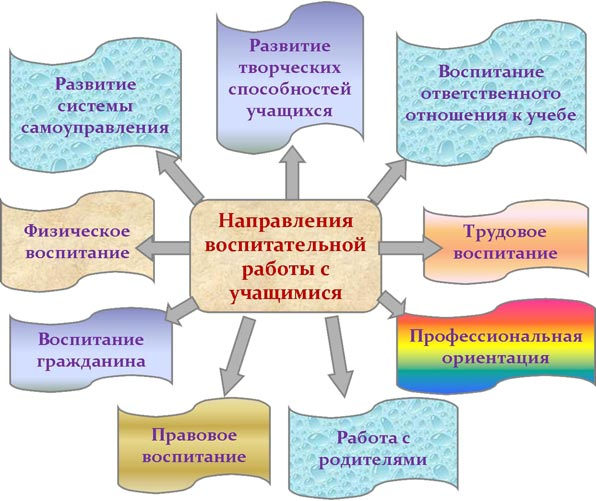 Каждый учитель мечтает о хороших учениках, но в каждом классе есть разные дети. Неоднородность всякого общества как бы изначально предполагает, что ребёнок подрастёт, займёт социальную позицию и взрослые должны  помочь ему в этом. Ведь образование – это не только обучение знаниям, умениям и навыкам, а прежде всего, в первую очередь, это воспитание, развитие личности, ее социализация. Слайд 9Мы с вами делаем погоду в классе. Так давайте делать ее разумно, качественно и, по возможности, солнечно. И давайте делать только хорошую погоду! Пусть учитель, воспитатель будет в классе солнышком. Слайд 10Учитель начальных классов:Удовиченко О.С.